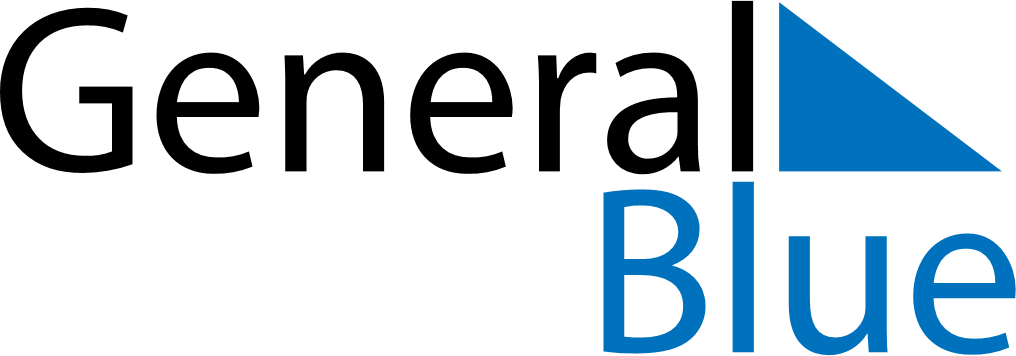 United Arab Emirates 2020 HolidaysUnited Arab Emirates 2020 HolidaysDATENAME OF HOLIDAYJanuary 1, 2020WednesdayNew Year’s DayMarch 22, 2020SundayLaylat al-Mi’rajApril 24, 2020FridayFirst day of RamadanMay 24, 2020SundayEnd of Ramadan (Eid al-Fitr)July 31, 2020FridayFeast of the Sacrifice (Eid al-Adha)August 20, 2020ThursdayIslamic New YearOctober 29, 2020ThursdayBirthday of Muhammad (Mawlid)December 2, 2020WednesdayNational Day